附件：信息系统（网站）网络安全年审操作流程1.登录华中师范大学一张表服务流程平台（http://yzbfw.ccnu.edu.cn）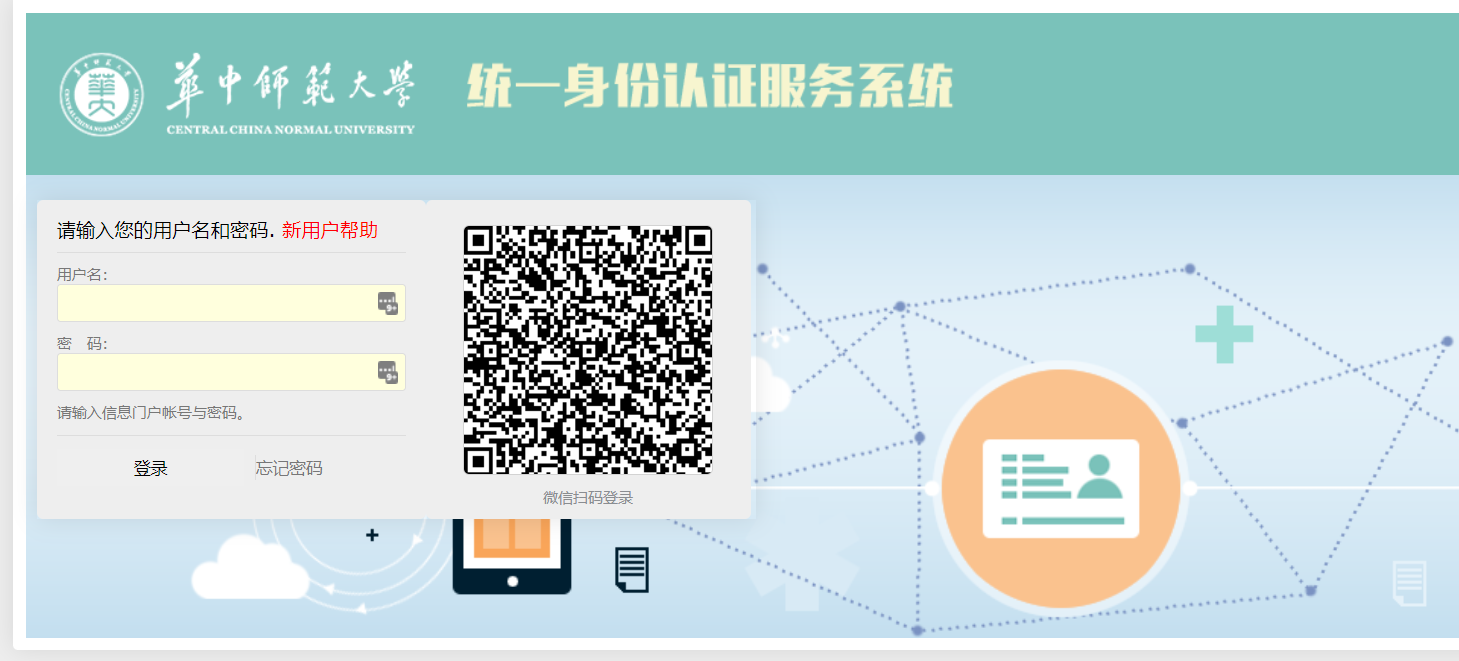 2.在“办事中心”板块选择“信息系统安全年审登记表”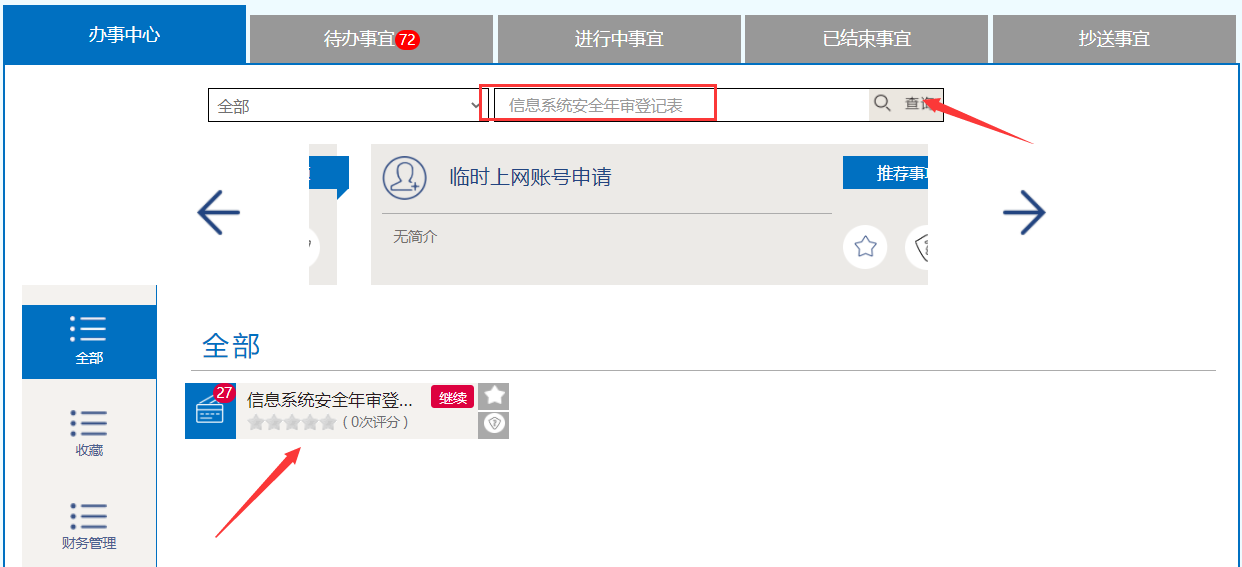 3.进入“信息系统安全年审登记表”后，填写信息系统（网站）相关信息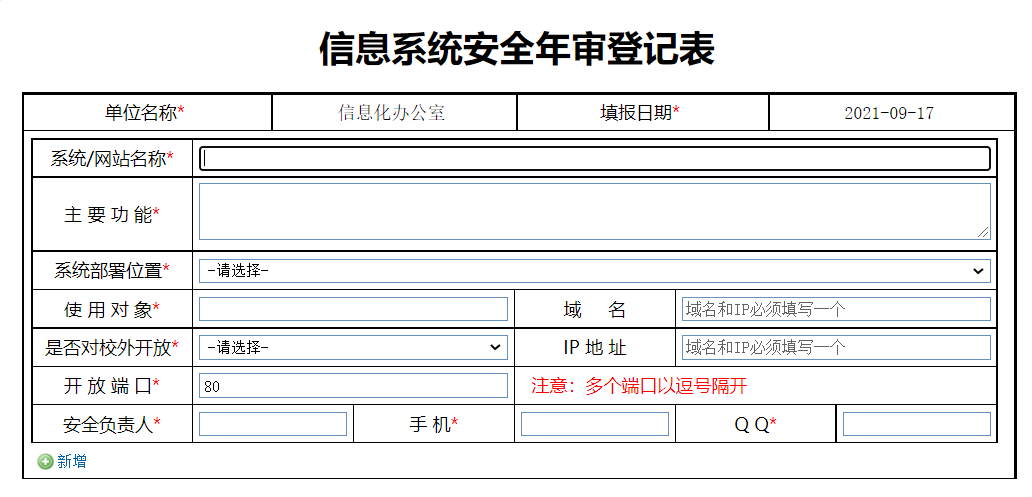 4.填写完成后点击左上角提交，完成填报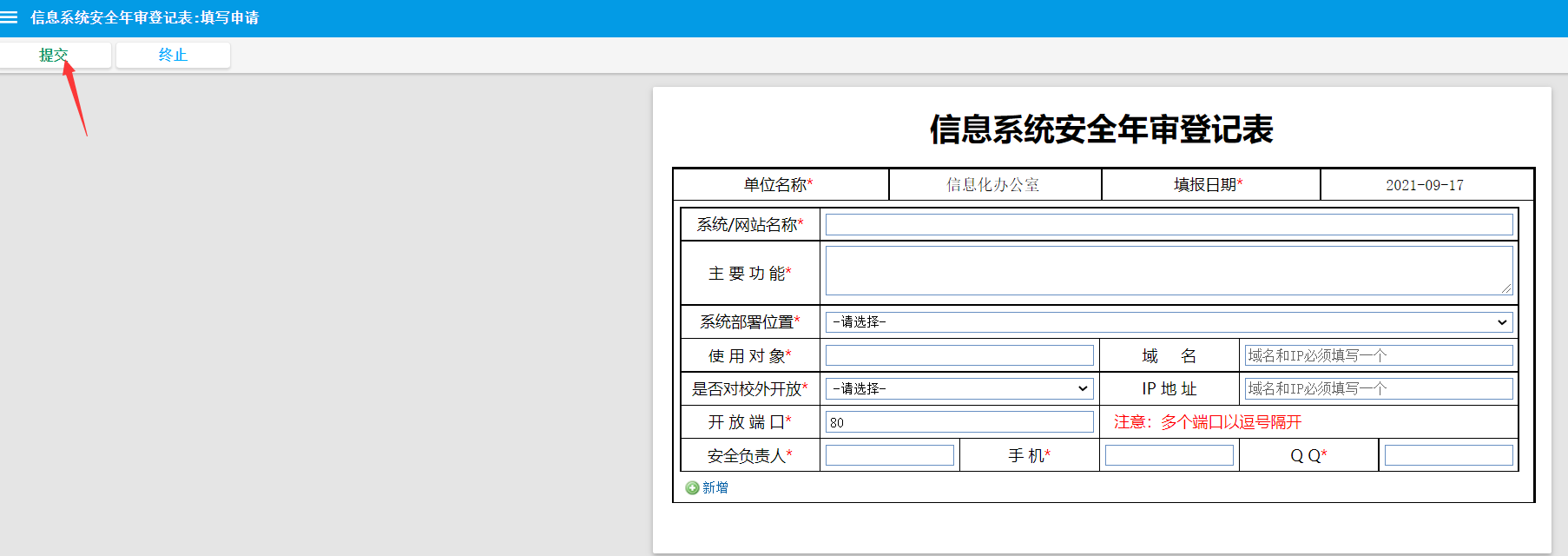 